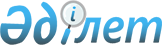 Об утверждении государственного образовательного заказа на подготовку специалистов с техническим и профессиональным образованием на 2011-2012 учебный год в рамках реализации Программы «Дорожная карта бизнеса 2020» и Дорожной карты занятости 2020Постановление акимата Мангистауской области от 26 мая 2011 года № 172. Зарегистрировано Департаментом юстиции Мангистауской области 15 июня 2011 года № 2099

      Сноска. Заголовок - в редакции постановления акимата Мангистауской области от 22.04.2015 № 116(вводится в действие по истечении десяти календарных дней со дня его первого официального опубликования).      В соответствии с законами Республики Казахстан от 23 января 2001 года «О местном государственном управлении и самоуправлении в Республике Казахстан», от 27 июля 2007 года «Об образовании», постановлениями Правительства Республики Казахстан от 13 апреля 2010 года № 301 «Об утверждении Программы «Дорожная карта бизнеса 2020» и от 31 марта 2015 года № 162 «Об утверждении Дорожной карты занятости 2020» акимат области ПОСТАНОВЛЯЕТ:

      Сноска. Преамбула - в редакции постановления акимата Мангистауской области от 22.04.2015 № 116(вводится в действие по истечении десяти календарных дней со дня его первого официального опубликования).



      1. Утвердить государственный образовательный заказ на подготовку специалистов с техническим и профессиональным  образованием на 2011-2012 учебный год в рамках реализации Программы «Дорожная карта бизнеса 2020» и  Дорожной карты занятости 2020.

      Сноска. Пункт 1 - в редакции постановления акимата Мангистауской области от 22.04.2015 № 116(вводится в действие по истечении десяти календарных дней со дня его первого официального опубликования).



      2. Управлению финансов Мангистауской области (Альбекова М.Б.) обеспечить финансирование Управления образования Мангистауской области – администратора программ в пределах плана финансирования, предусмотренного на подготовку кадров.



      3. Управлению образования Мангистауской области обеспечить размещение государственного образовательного заказа на подготовку специалистов с техническим и професссиональным образованием на 2011-2012 учебный год в рамках реализации Программы «Дорожная карта бизнеса 2020» и  Дорожной карты занятости 2020.

      Сноска. Пункт 3 - в редакции постановления акимата Мангистауской области от 22.04.2015 № 116(вводится в действие по истечении десяти календарных дней со дня его первого официального опубликования).



      4. Контроль за исполнением данного постановления возложить на заместителя акима области Жумашева К.Б.



      5. Настоящее постановление вводится в действие по истечении десяти календарных дней после дня его первого официального опубликования.      Исполняющий обязанности

      акима области                           А. Айткулов      «СОГЛАСОВАНО»      Начальник управления координации

      занятости и социальных программ

      Мангистауской области

      Калмуратова Г.М.

      26 мая 2011 г.      Начальник управления образования

      Мангистауской области

      Касымбеков Е.К.

      26 мая 2011 г.      Начальник управления

      предпринимательства

      и промышленности

      Мангистауской области

      Ульжабаева Л.У.

      26 мая 2011 г.      Начальник управления финансов

      Мангистауской области

      Альбекова М.Б.

      26 мая 2011 г      Начальник управления экономики

      и бюджетного планирования

      Мангистауской области

      Нургалиева Х.Х.

      26 мая 2011 г.

Утверждено

постановлением акимата

Мангистауской области

от 26 мая 2011 года № 172 

Государственный образовательный заказ на подготовку специалистов с техническим и профессиональным образованием на 2011-2012 учебный год в рамках реализации  Программы «Дорожная карта бизнеса 2020» и Дорожной карты занятости 2020Сноска. Заголовок - в редакции постановления акимата Мангистауской области от 22.04.2015 № 116(вводится в действие по истечении десяти календарных дней со дня его первого официального опубликования).      Примечание: расшифровка аббревиатур:

      ГККП - Государственное коммунальное казенное предприятие

      РГКП — Республиканское государственное казенное предприятие

      ТОО – Товарищество с ограниченной ответственностью
					© 2012. РГП на ПХВ «Институт законодательства и правовой информации Республики Казахстан» Министерства юстиции Республики Казахстан
				№Код и название профессий и специальностейКоличествоучащихсяБазовоеобразо-ваниеЯзык обученияСрок обуче-

ния1. ГККП «Мангистауский энергетический колледж»
0816000 Химическая технология и производство (по видам):081604 3 Техник-технолог 2511 классоврусский2 года 10 мес. 1014000 Технология машиностроения (по видам):101402 3 Техник-механик 2511 классоврусский2 года 6 мес. 1302000 Автоматизация и управление (по профилю):130202 3 Электромеханик259 классоврусский3 года 10 мес. Итого:752. ГККП «Мангистауский политехнический колледж»
1114000 Сварочное дело (по видам):111406 3 Техник-механик259 классовказахский3 года 6 мес. 1304000 Вычислительная техника и программное обеспечение (по видам):130407 3 Техник-электроник2511 классовказахский2 года 10 мес.1517000 Защита в чрезвычайных ситуациях (по профилю):151703 3 Техник2511 классов казахский2 года 10 мес.Итого:753. ГККП «Жанаозенский колледж нефти и газа имени Оразмаганбета Турмаганбетулы»
0809000 Эксплуатация нефтяных и газовых месторождений (по профилю):080922 3 Техник-технолог 259 классовказахский3 года 10 мес.0911000 Техническая эксплуатация, обслуживание и ремонт электрического и электромеханического оборудования (по видам):091101 3 Электромеханик259 классовказахский3 года 10 мес.0819000 Технология переработки нефти и газа081907 3 Техник-технолог2511 классовказахский2 года 10 мес.1302000 Автоматизация и управление (по профилю):130202 3 Электромеханик 2511 классовказахский2 года 10 мес.Итого: 1004. РГКП «Колледж Каспийского государственного университета технологий и инжиниринга им. Ш. Есенова»4. РГКП «Колледж Каспийского государственного университета технологий и инжиниринга им. Ш. Есенова»4. РГКП «Колледж Каспийского государственного университета технологий и инжиниринга им. Ш. Есенова»4. РГКП «Колледж Каспийского государственного университета технологий и инжиниринга им. Ш. Есенова»4. РГКП «Колледж Каспийского государственного университета технологий и инжиниринга им. Ш. Есенова»4. РГКП «Колледж Каспийского государственного университета технологий и инжиниринга им. Ш. Есенова»0802000 Сооружение и эксплуатация газонефтепроводов и газонефтехранилищ:080204 3 Техник-механик2511 классовказахский2 года 10 мес.1304000 Вычислительная техника и программное обеспечение (по видам):130407 3 Техник-электроник2511 классовказахский2 года 10 мес.1401000 Строительство и эксплуатация зданий и сооружений:140121 3 Техник-строитель2511 классовказахский2 года 6 мес.Итого: 755. ГККП «Мангистауский колледж туризма»
0512000 Переводческое дело (по видам):051202 3 Гид-переводчик2511 классоврусский1 года 10 мес.Итого: 256. ГККП «Мангистауский гуманитарный колледж»
0101000 Дошкольное воспитание и обучение:010101 3 Воспитатель дошкольных организаций2511 классовказахский2 года 10 мес.0105000 Начальное образование:010503 3 Учитель иностранного языка начального образования 259 классовказахский3 года 10 мес.Итого: 50Итого по государственным колледжам:4007. ТОО «Жанаозенский политехнический колледж»
0501000 Социальная работа: 050101 3 Специалист по социальной работе259 классовказахский2 года 10 мес.1201000 Техническое обслуживание, ремонт и эксплуатация автомобильного транспорта:120112 3 Техник-механик259 классовказахский3 года 10 мес.1211000 Швейное производство и моделирование одежды: 121108 3 Модельер – конструктор259 классовказахский3 года 6 мес.1305000 Информационные системы (по областям применения):130502 3 Техник-програм-

мист259 классовказахский2 года 10 мес.Итого: 1008. Учреждение «Колледж Казахстанской современной академии «Болашак»
1107000 Техническая эксплуатация подъемно-

транспортных, строительных, дорожных машин и оборудования (по отраслям):110704 3 Техник-механик2511 классовказахский2 года 6 мес.1204000 Эксплуатация водного транспорта (по профилю):120410 3 Техник-

судоводитель 259 классовказахский3 года 6 мес.1401000 Строительство и эксплуатация зданий и сооружений:140121 3 Техник-строитель 259 классовказахский3 года 6 мес.Итого: 759. ТОО «Актауский транспортный колледж Казахской академии транспорта и коммуникаций им. М. Тынышпаева»
1108000 Эксплуатация, ремонт и техническое обслуживание подвижного состава железных дорог (по видам):110821 3 Электромеханик259 классовказахский3 года 10 мес.1202000

Организация перевозок и управление движением на транспорте (по отраслям):120206 3 Техник259 классовказахский3 года 10 мес.1204000 Эксплуатация водного транспорта ( по профилю):120410 3 Техник-

судоводитель 259 классовказахский3 года 6 мес.1409000 Строительство железных дорог, путь и путевое хозяйство:140905 3 Техник-строитель259 классовказахский3 года 10 мес.Итого:10010. ТОО «Колледж педагогики и отраслевых технологий» Каспий»
0101000 Дошкольное воспитание и обучение:010101 3 Воспитатель дошкольных организаций259 классовказахский3 г. 10 мес.0105000 Начальное образование:010501 3 Учитель начального образования259 классовказахский3 г. 10 мес.Итого:50Итого по негосударственным колледжам:32511. ГККП «Профессиональный лицей № 1»
0503000 Слесарное дело: 050301 2 Слесарь-электрик по ремонту электрооборудо-

вания259 классовказахский2 года 10 мес.Итого:25Итого по лицеям:25Итого по колледжам:725По области:750